Α Ν Α Κ Ο Ι Ν Ω Σ ΗΑθήνα, 12/2/2020Θέμα: Συνάντηση της Διοίκησης του ΙΝΕΔΙΒΙΜ με τον Πρόεδρο της ΚΕΔΕ Συνάντηση πραγματοποίησαν σήμερα ο Πρόεδρος ΔΣ ΙΝΕΔΙΒΙΜ κ. Κωνσταντίνος Δέρβος και ο Αντιπρόεδρος κ. Ιωάννης Δελακουρίδης, με τον Πρόεδρο της ΚΕΔΕ, κ. Δημήτρη Παπαστεργίου, όπου συζητήθηκαν ζητήματα που αφορούν στους νέους και στην ενίσχυση της ενεργού συμμετοχής τους στα κοινά.Στο πλαίσιο της συνάντησης έγινε ιδιαίτερη μνεία και στη Στρατηγική Europe Goes Local, η οποία υποστηρίζεται από το πρόγραμμα Erasmus+ για τον τομέα της Νεολαίας και στοχεύει στη δυναμική συμμετοχή των νέων που ασχολούνται με την τοπική αυτοδιοίκηση, ενισχύοντας παράλληλα τον ευρωπαϊκό δημόσιο βίο. Όπως δήλωσε ο κ. Δημήτρης Παπαστεργίου, «η τοπική αυτοδιοίκηση αποτελεί βήμα έκφρασης για τους νέους, με στόχο τη συμμετοχή τους στον πολιτικό βίο των Δήμων». Ο κ. Κωνσταντίνος Δέρβος τόνισε ότι «η συνεργασία του ΙΝΕΔΙΒΙΜ και της ΚΕΔΕ εντάσσεται σε ένα νέο αποφασιστικό πλαίσιο και αναμένεται να έχει πολλαπλασιαστικό όφελος στην ανάπτυξη πολιτικών από τους νέους για τους ίδιους τους νέους».  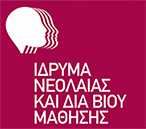 Ίδρυμα Νεολαίας και Διά Βίου ΜάθησηςΑχαρνών 417 & Κοκκινάκη, 11143 Αθήναwww.inedivim.gr